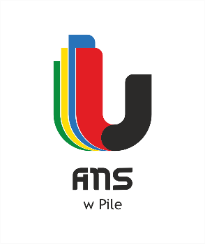 Piła dn.23.05.2023 r.AG-DŁ-2240/9/02/23Odpowiedzi na zapytania wykonawców dotyczące treści SWZDotyczy: „Dostawa mebli”Zamawiający informuje, że w terminie określonym zgodnie z art. 284 ust. 2 ustawy 
z 11 września 2019 r. – Prawo zamówień publicznych (Dz.U. poz. 2019 ze zm.) – dalej: ustawa Pzp, wykonawca zwrócił się do zamawiającego z wnioskiem o wyjaśnienie treści SWZ.Proszę o uszczegółowienie jaka jest ilość mebli do demontażu? Czy taka sama jak ilość nowych zamawianych?Odpowiedź: W zadaniu nr 1 demontaż dotyczy ok. 50 szt. szaf, półki i stoliki po 100 szt. Stoliki i półki są na tyle małych gabarytów, że nie wymagają demontażu (można w całości wynieść do kontenera). W zadaniu nr 2 meble w należy tylko przenieść do innego pomieszczenia.Wyjaśnienia zostają dołączone do swz i stanowią jej integralną część.  						           (-) Dorota Łuczkowska						   starszy specjalista ds. administracji